Complete this form and upload it into the Plan of Study – Part I available in your Grad Rebel Gateway student portal. Once submitted, the form will route electronically for signatures. Upon approval by the Graduate College, a final copy of the form will be emailed to your Rebelmail account.Refer to the 2020-21 Graduate Catalog for degree requirements:https://catalog.unlv.edu/preview_program.php?catoid=31&poid=9307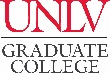 PLAN OF STUDY - Part IIDoctor of Philosophy - Biological Sciences Post-Bachelor's – Quantitative Biology and Bioinformatics Track2020-21CatalogCOURSE REQUIREMENTSCore Course – 1 CreditCore Course – 1 CreditCore Course – 1 CreditCore Course – 1 CreditCore Course – 1 CreditCore Course – 1 CreditCore Course – 1 CreditCore Course – 1 CreditCOURSE(Prefix & #)CREDITSGRADE (if completed)TERM(Taken/anticipated)SUBSTITUTION/TRANSFER (if applicable)SUBSTITUTION/TRANSFER (if applicable)SUBSTITUTION/TRANSFER (if applicable)SUBSTITUTION/TRANSFER (if applicable)COURSE(Prefix & #)CREDITSGRADE (if completed)TERM(Taken/anticipated)COURSECREDITSGRADEINSTITUTIONBIOL 701Required Courses – 6 CreditsComplete 6 credits from the following list of courses: BIOL 611, BIOL 616, BIOL 625, BIOL 636, BIOL 680, BIOL 714Required Courses – 6 CreditsComplete 6 credits from the following list of courses: BIOL 611, BIOL 616, BIOL 625, BIOL 636, BIOL 680, BIOL 714Required Courses – 6 CreditsComplete 6 credits from the following list of courses: BIOL 611, BIOL 616, BIOL 625, BIOL 636, BIOL 680, BIOL 714Required Courses – 6 CreditsComplete 6 credits from the following list of courses: BIOL 611, BIOL 616, BIOL 625, BIOL 636, BIOL 680, BIOL 714Required Courses – 6 CreditsComplete 6 credits from the following list of courses: BIOL 611, BIOL 616, BIOL 625, BIOL 636, BIOL 680, BIOL 714Required Courses – 6 CreditsComplete 6 credits from the following list of courses: BIOL 611, BIOL 616, BIOL 625, BIOL 636, BIOL 680, BIOL 714Required Courses – 6 CreditsComplete 6 credits from the following list of courses: BIOL 611, BIOL 616, BIOL 625, BIOL 636, BIOL 680, BIOL 714Required Courses – 6 CreditsComplete 6 credits from the following list of courses: BIOL 611, BIOL 616, BIOL 625, BIOL 636, BIOL 680, BIOL 714COURSE(Prefix & #)CREDITSGRADE (if completed)TERM(Taken/anticipated)SUBSTITUTION/TRANSFER (if applicable)SUBSTITUTION/TRANSFER (if applicable)SUBSTITUTION/TRANSFER (if applicable)SUBSTITUTION/TRANSFER (if applicable)COURSE(Prefix & #)CREDITSGRADE (if completed)TERM(Taken/anticipated)COURSECREDITSGRADEINSTITUTIONDidactic Courses – 12 CreditsComplete 12 credits of advisor-approved didactic courses.Didactic Courses – 12 CreditsComplete 12 credits of advisor-approved didactic courses.Didactic Courses – 12 CreditsComplete 12 credits of advisor-approved didactic courses.Didactic Courses – 12 CreditsComplete 12 credits of advisor-approved didactic courses.Didactic Courses – 12 CreditsComplete 12 credits of advisor-approved didactic courses.Didactic Courses – 12 CreditsComplete 12 credits of advisor-approved didactic courses.Didactic Courses – 12 CreditsComplete 12 credits of advisor-approved didactic courses.Didactic Courses – 12 CreditsComplete 12 credits of advisor-approved didactic courses.COURSE(Prefix & #)CREDITSGRADE (if completed)TERM(Taken/anticipated)SUBSTITUTION/TRANSFER (if applicable)SUBSTITUTION/TRANSFER (if applicable)SUBSTITUTION/TRANSFER (if applicable)SUBSTITUTION/TRANSFER (if applicable)COURSE(Prefix & #)CREDITSGRADE (if completed)TERM(Taken/anticipated)COURSECREDITSGRADEINSTITUTIONSeminar Courses - 6 CreditsComplete 6 credits from the respective list of courses on the catalog program page (link above).Seminar Courses - 6 CreditsComplete 6 credits from the respective list of courses on the catalog program page (link above).Seminar Courses - 6 CreditsComplete 6 credits from the respective list of courses on the catalog program page (link above).Seminar Courses - 6 CreditsComplete 6 credits from the respective list of courses on the catalog program page (link above).Seminar Courses - 6 CreditsComplete 6 credits from the respective list of courses on the catalog program page (link above).Seminar Courses - 6 CreditsComplete 6 credits from the respective list of courses on the catalog program page (link above).Seminar Courses - 6 CreditsComplete 6 credits from the respective list of courses on the catalog program page (link above).Seminar Courses - 6 CreditsComplete 6 credits from the respective list of courses on the catalog program page (link above).COURSE(Prefix & #)CREDITSGRADE (if completed)TERM(Taken/anticipated)SUBSTITUTION/TRANSFER (if applicable)SUBSTITUTION/TRANSFER (if applicable)SUBSTITUTION/TRANSFER (if applicable)SUBSTITUTION/TRANSFER (if applicable)COURSE(Prefix & #)CREDITSGRADE (if completed)TERM(Taken/anticipated)COURSECREDITSGRADEINSTITUTIONElective Courses - 23 CreditsComplete 23 credits of advisor-approved independent study, colloquium, seminar, or didactic courses.Elective Courses - 23 CreditsComplete 23 credits of advisor-approved independent study, colloquium, seminar, or didactic courses.Elective Courses - 23 CreditsComplete 23 credits of advisor-approved independent study, colloquium, seminar, or didactic courses.Elective Courses - 23 CreditsComplete 23 credits of advisor-approved independent study, colloquium, seminar, or didactic courses.Elective Courses - 23 CreditsComplete 23 credits of advisor-approved independent study, colloquium, seminar, or didactic courses.Elective Courses - 23 CreditsComplete 23 credits of advisor-approved independent study, colloquium, seminar, or didactic courses.Elective Courses - 23 CreditsComplete 23 credits of advisor-approved independent study, colloquium, seminar, or didactic courses.Elective Courses - 23 CreditsComplete 23 credits of advisor-approved independent study, colloquium, seminar, or didactic courses.COURSE(Prefix & #)CREDITSGRADE (if completed)TERM(Taken/anticipated)SUBSTITUTION/TRANSFER (if applicable)SUBSTITUTION/TRANSFER (if applicable)SUBSTITUTION/TRANSFER (if applicable)SUBSTITUTION/TRANSFER (if applicable)COURSE(Prefix & #)CREDITSGRADE (if completed)TERM(Taken/anticipated)COURSECREDITSGRADEINSTITUTIONDissertation - 12 CreditsDissertation - 12 CreditsDissertation - 12 CreditsDissertation - 12 CreditsDissertation - 12 CreditsDissertation - 12 CreditsDissertation - 12 CreditsDissertation - 12 CreditsCOURSE(Prefix & #)CREDITSGRADE (if completed)TERM(Taken/anticipated)SUBSTITUTION/TRANSFER (if applicable)SUBSTITUTION/TRANSFER (if applicable)SUBSTITUTION/TRANSFER (if applicable)SUBSTITUTION/TRANSFER (if applicable)COURSE(Prefix & #)CREDITSGRADE (if completed)TERM(Taken/anticipated)COURSECREDITSGRADEINSTITUTIONBIOL 799TOTAL CREDITS* Minimum credits required for graduation = 60GRADUATION POLICIESGRADUATION POLICIESGRADUATION POLICIESA minimum of 50 percent of the degree program must be 700-level courses excluding thesis, dissertation, or professional/scholarly paper. Individual departments may require more than the Graduate College minimum.Courses used to fulfill requirements for one degree may not be used toward another degree. A candidate for an advanced degree or graduate certificate must have a minimum Graduate Program Grade Point Average of 3.00 to be eligible to graduate or receive the certificate.Refer to the Graduate Catalog for all Academic, Transfer Credit, and program-related policies and requirements.A minimum of 50 percent of the degree program must be 700-level courses excluding thesis, dissertation, or professional/scholarly paper. Individual departments may require more than the Graduate College minimum.Courses used to fulfill requirements for one degree may not be used toward another degree. A candidate for an advanced degree or graduate certificate must have a minimum Graduate Program Grade Point Average of 3.00 to be eligible to graduate or receive the certificate.Refer to the Graduate Catalog for all Academic, Transfer Credit, and program-related policies and requirements.A minimum of 50 percent of the degree program must be 700-level courses excluding thesis, dissertation, or professional/scholarly paper. Individual departments may require more than the Graduate College minimum.Courses used to fulfill requirements for one degree may not be used toward another degree. A candidate for an advanced degree or graduate certificate must have a minimum Graduate Program Grade Point Average of 3.00 to be eligible to graduate or receive the certificate.Refer to the Graduate Catalog for all Academic, Transfer Credit, and program-related policies and requirements.